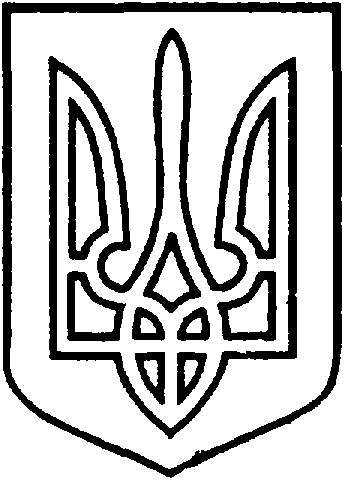 СЄВЄРОДОНЕЦЬКА МІСЬКА ВІЙСЬКОВО-ЦИВІЛЬНА АДМІНІСТРАЦІЯ  СЄВЄРОДОНЕЦЬКОГО РАЙОНУ  ЛУГАНСЬКОЇ  ОБЛАСТІРОЗПОРЯДЖЕННЯкерівника Сєвєродонецької міської  військово-цивільної адміністрації17 березня 2021 року                                                              № 92     Про надання дозволу на продовження терміну дії договору суборенди будівлі Льодового Палацу спорту Керуючись ст.793 Цивільного кодексу України, частиною першою ст. 1, пунктом 8 частини третьої ст. 6 Закону України «Про військово-цивільні адміністрації»,  записом у Державному реєстрі речових прав на нерухоме майно, відповідно до якого власником будівлі Льодового Палацу Спорту є Акціонерне товариство «РВС БАНК», враховуючи Договір суборенди нерухомого майна від 06 травня 2019 року, укладеного між ТОВ «БУГГА» та КДЮСШ 4, приймаючи до уваги лист Комплексної дитячо-юнацької спортивної школи 4 міста Сєвєродонецьк Луганської області від 01.03.2021 №47 з метою забезпечення соціальних потреб Сєвєродонецької міської територіальної громади Сєвєродонецького району Луганської області, зобовʼязую:1.	Надати дозвіл Комплексній дитячо-юнацькій спортивній школі 4 міста Сєвєродонецьк Луганської області продовжити термін дії Договору суборенди нерухомого майна - будівлі Льодового палацу спорту за адресою: м.Сєвєродонецьк, вул. Маяковського, 28 від 06 травня 2019 року по 01 квітня 2022 року.2.	Доручити директору комплексної дитячо-юнацької спортивної школи 4 міста Сєвєродонецьк Луганської області Чумаку С. В. укласти відповідну додаткову угоду до Договору суборенди нерухомого майна від 06 травня          2019 року будівлі Льодового палацу спорту за адресою: м. Сєвєродонецьк,         вул. Маяковського, 28 з Товариством з обмеженою відповідальністю «БУГГА» для проведення тренувальних занять з різних видів спорту, культурно-масової роботи серед населення міста, спортивних змагань та свят, інших видовищно-розважальних заходів та послуг.3.	Надати дозвіл комплексній дитячо-юнацькій спортивній школі 4 міста Сєвєродонецьк Луганської області передавати це майно в суборенду відповідно до чинного законодавства України та умов договору суборенди.Дане розпорядження підлягає оприлюдненню.Контроль за виконанням цього розпорядження покласти на першого заступника керівника Сєвєродонецької міської військово-цивільної адміністрації Ігоря Робочого. Керівник Сєвєродонецької міськоївійськово-цивільної адміністрації  		                   Олександр СТРЮК 